VIIKKO-OHJELMA VKO 51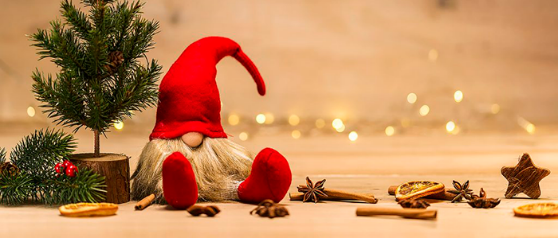 VIIKKO-OHJELMA VKO 51VIIKKO-OHJELMA VKO 51VIIKKO-OHJELMA VKO 51VIIKKO-OHJELMA VKO 51MA 17.12.TI 18.12.          KE 19.12.TO 20.12.PE 21.12.                                    ISOT RENTUKAT (VISKARIT)                                    ISOT RENTUKAT (VISKARIT)                                    ISOT RENTUKAT (VISKARIT)                                    ISOT RENTUKAT (VISKARIT)                                    ISOT RENTUKAT (VISKARIT)TEHTÄVÄPÄIVÄ:Piirretään joululahjatoiveitaJOULUKIRKKO KLO 9:30 Uudessa kirkossaLähdemme päiväkodilta klo 8:30LUONNON TUTKIMINEN:Lumen sulattaminenOMAN PERHEEN JOULUPERINTEETRETKIPÄIVÄ:Viedään Metsämörrille joulumuistaminenJOULULAULUJA                                          PIENET RENTUKAT                                          PIENET RENTUKAT                                          PIENET RENTUKAT                                          PIENET RENTUKAT                                          PIENET RENTUKATKÄDENTAIDOT:Jouluaiheinen maalaus / käpyaskarteluJOULUKIRKKO KLO 9:30 Uudessa kirkossaLähdemme päiväkodilta klo 8:30KÄDENTAIDOT:Jouluaiheinen maalaus / käpyaskarteluOMAN PERHEEN JOULUPERINTEETRETKIPÄIVÄ:Viedään Metsämörrille joulumuistaminenJOULULAULUJA